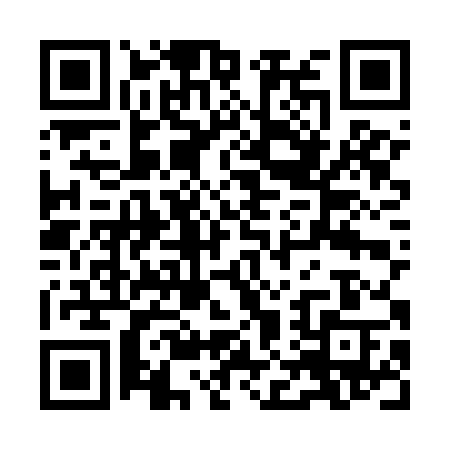 Prayer times for Abid Markhiani, PakistanWed 1 May 2024 - Fri 31 May 2024High Latitude Method: Angle Based RulePrayer Calculation Method: University of Islamic SciencesAsar Calculation Method: ShafiPrayer times provided by https://www.salahtimes.comDateDayFajrSunriseDhuhrAsrMaghribIsha1Wed4:225:4712:243:577:018:262Thu4:215:4612:243:577:018:263Fri4:205:4512:233:577:028:274Sat4:195:4412:233:567:038:285Sun4:185:4412:233:567:038:296Mon4:175:4312:233:567:048:307Tue4:165:4212:233:567:048:308Wed4:155:4212:233:567:058:319Thu4:145:4112:233:567:068:3210Fri4:145:4012:233:567:068:3311Sat4:135:4012:233:567:078:3412Sun4:125:3912:233:557:078:3513Mon4:115:3812:233:557:088:3514Tue4:105:3812:233:557:098:3615Wed4:095:3712:233:557:098:3716Thu4:095:3712:233:557:108:3817Fri4:085:3612:233:557:108:3918Sat4:075:3612:233:557:118:3919Sun4:065:3512:233:557:118:4020Mon4:065:3512:233:557:128:4121Tue4:055:3412:233:557:138:4222Wed4:045:3412:233:557:138:4323Thu4:045:3312:233:557:148:4324Fri4:035:3312:233:557:148:4425Sat4:035:3312:243:557:158:4526Sun4:025:3212:243:557:158:4627Mon4:025:3212:243:557:168:4628Tue4:015:3212:243:557:168:4729Wed4:015:3112:243:557:178:4830Thu4:005:3112:243:557:178:4931Fri4:005:3112:243:557:188:49